J S D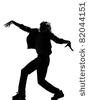 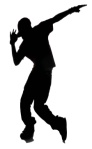 Dance & Musical TheatrePrincipal (UPMINSTER): Julie McAuley – 07906 2866322021-2022 FEES WEDNESDAYWed 08.09.21 – 27.10.21		Fees due £40 - 8 weeks (+ £32 for 2nd class + £24 for 3rd class)Wed 03.11.21 – 15.12.21		Fees due £35 - 7 weeks (+ £28 for 2nd class + £21 for 3rd class)Wed 05.01.22 – 16.02.22		Fees due £35 - 7 weeks (+ £28 for 2nd class + £21 for 3rd class)Wed 23.02.22 – 13.04.24		Fees due £40 - 8 weeks (+ £32 for 2nd class + £24 for 3rd class)Wed 20.04.22 – 01.06.22		Fees due £35 - 7 weeks (+ £28 for 2nd class + £21 for 3rd class)Wed 08.06.22 – 20.07.22		Fees due £35 - 7 weeks (+ £28 for 2nd class + £21 for 3rd class)2021-2022 FEES SATURDAY Sat 11.09.21 – 30.10.21		Fees due £40 - 8 weeks (+ £32 for 2nd class + £24 for 3rd class)Sat 06.11.21 – 18.12.21		Fees due £35 - 7 weeks (+ £28 for 2nd class + £21 for 3rd class)Sat 08.01.22 – 19.02.22		Fees due £35 - 7 weeks (+ £28 for 2nd class + £21 for 3rd class)Sat 26.02.22 – 16.04.22		Fees due £35 - 7 weeks (+ £28 for 2nd class + £21 for 3rd class)Sat 02.04.22				CLOSED – EASTER BANK HOLIDAYSat 23.04.22 – 04.06.22		Fees due £35 - 7 weeks (+ £28 for 2nd class + £21 for 3rd class)Sat 11.06.22 – 16.07.22		Fees due £30 - 6 weeks (+ £24 for 2nd class + £85 for 3rd class)Dancing Examinations:     	Sunday 05.12.21   /   Sunday 20.03.22   /   Sunday 26.06.22Other Events:Sat 23.10.21			Tea & Cake Sale Fund Raiser, St Laurence Church, Upminster, 9.30am-3.45pmSat 07.05.22			Evening of Dance & Medal Presentation at Civic Hall, 7pm-10.30pmMusical Theatre show dates:Sun 21.11.21			Photo Shoot/Dress Rehearsal for musical theatre productionSun 16.01.22			Dress Rehearsal for musical theatre productionSat 29.01.22			MUSICAL THEATRE PRODUCTION ‘LION QUEEN’, AT HARRIS ACADEMYAfternoon rehearsal and evening performance at 7.30pmSun 30.01.22			MUSICAL THEATRE PRODUCTION ‘LION QUEEN’, AT HARRIS ACADEMYAfternoon performance at 2.30pm